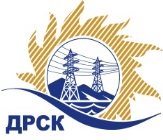 Акционерное Общество«Дальневосточная распределительная сетевая  компания»01.04.2015 г.   							                    № 429/УКСУведомление № 1 о внесение измененийв Извещение и Документацию о закупке Организатор (Заказчик) закупки – АО «Дальневосточная распределительная сетевая компания» (далее – АО «ДРСК») (Почтовый адрес: 675000, Амурская обл., г. Благовещенск, ул. Шевченко, 28, тел. 8 (4162) 397-260)Способ и предмет закупки: закрытый запрос цен: Мероприятия по строительству и реконструкции для технологического присоединения потребителей г.Белогорска и Белогорского района (с.Васильевка, с.Поляное, с.Возжаевка, с.Заречное, с.Лохвицы, с.Амурское, с.Светиловка, с.Озеряне, с.Лукьяновка, с.Некрасовка, с.Кустанаевка) к сетям 10/0,4 кВ  (закупка 2041 лот 5, по результатам ПО 129 р. 2.1.1.)Мероприятия по строительству и реконструкции для технологического присоединения потребителей Тамбовского района (с.Тамбовка, с.Раздольное, сПривольное, с.Толстовка), потребителей Ивановского района (с.Петропавловка) сетям 10/0,4 кВ (закупка 2042 лот 6, по результатам ПО 129 р. 2.1.1.)Мероприятия по строительству и реконструкции для технологического присоединения потребителей г.Благовещенска и Благовещенского района (с.Чигири, с.Гродеково, с.Владимировка, с.Волково, с.Новотроицкое) сетям 10/0,4 кВ»  (закупка 2043 лот 7, по результатам ПО 129 р. 2.1.1.) Извещение опубликованного на сайте в информационно-телекоммуникационной сети «Интернет» www.zakupki.gov.ru (далее — «официальный сайт») от 29.03.2015 под № 31603480757, 31603480761, 31603480746.Внесены следующие изменения в Техническое задание: Пункт 4 Технического задания читать в следующей редакции: срок выполнения работ: с момента заключение договора  до 30.05.2016Все остальные условия Извещения и Документации о закупке остаются без изменения.ПредседательЗакупочной комиссии 2 уровня АО «ДРСК»                                    В.А. ЮхимукКоврижкина Е.Ю.(416-2) 397-208okzt5@drsk.ru